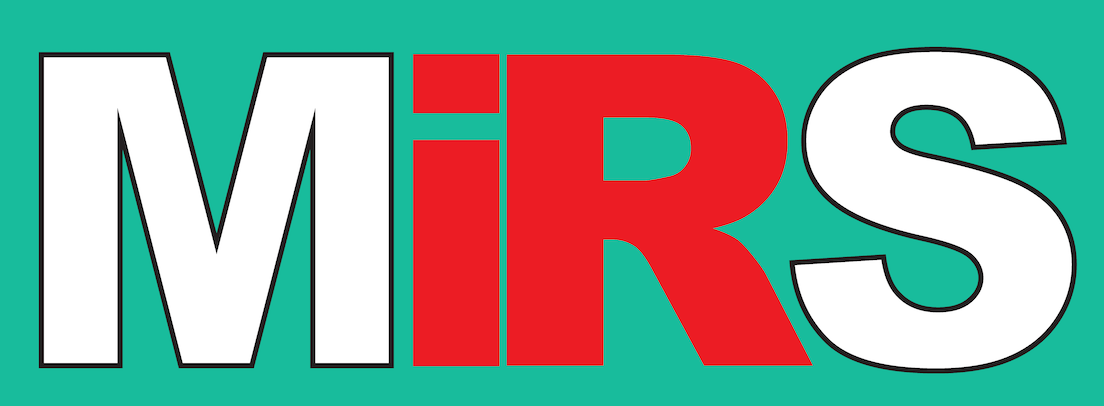 Manchester Industrial Relations Society Student DebateThursday 24th November 2016 12:00 – 3:00pmSackville Street Building Room F41The University of Manchesternear Manchester Piccadilly railway stationhttp://www.manchester.ac.uk/discover/maps/interactive-map/?id=1Free buffet lunch and refreshments provided Final ProgrammeIs the Unitarist/HRM theoretical framework adequate to explain the nature of the employment relationship?Yes: Charles Dahwa, Shyamenda Purslow and Sarah-Jane Lennie (Manchester Metropolitan University)No: Joan Itegboje, Adesumbo Fajemidagba and Naomi Ogunbor (University of Salford)Are trade unions increasingly becoming irrelevant in the world of HRM?Yes: Atenea Rios Buezo, Fani Bairaktari and Pelagia Avloniti (University of Manchester)No: Lucy Atkinson, Iqra Choudry, and Georgina Shepherd (Manchester Metropolitan University)Do current forms of employee involvement transfer any real decision-making powers away from managers?Yes: Pavia Shinead-Ward, Monalisa Kupakuwana and Emma Breen (University of Salford) No: Ivelina Stankova, Wojciech Kwiatkowski and Cristina Inversi (University of Manchester)JudgesSophie Tothill, HR manager, The Sovereign Trust and Branch Membership Advisor, Chartered Institute for Personnel and Development (CIPD)Michele Piertney, senior advisor, Advisory, Conciliation and Arbitration Service (Acas)Dr Stewart Johnstone, senior lecturer Newcastle University Business School and co-author of Finding a Voice at Work: New Perspectives on Employment Relations (2015)For more information: please contact: Professor Ralph Darlington r.r.darlington@salford.ac.uk